Schelle, 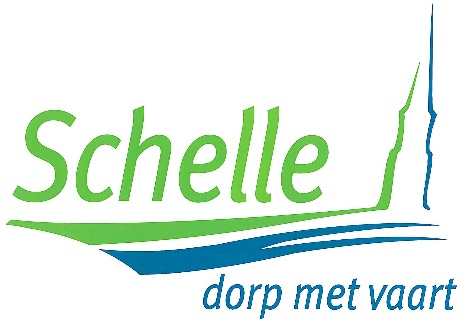 Fabiolalaan 55					2627 Schelle						 FIRMA: ……………………………………………Telefoon: ………………………….Contactpersoon:…………………………………………………………………………………ADRES MAATSCHAPPELIJKE ZETEL:……………………………………………………..AARD BEDRIJF: ………………………………………………………………………………BTW-NUMMER:  (Indien de reeds ingevulde oppervlakte niet overeenstemt met de huidige oppervlakte ,  dient het aantal m² door u aangepast te worden!!) Deze aangifte kan ingezonden worden per post of via mail fin@schelle.beOp de ambtshalve ingekohierde belasting zal een belastingsverhoging worden toegepast van 10% op het niet aangegeven gedeelte en afzonderlijk in kohier en op het aanslagbiljet worden vermeld bij een eerste overtreding.
Bij volgende overtredingen zal, onafgezien van het feit of deze overtredingen plaatshebben binnen eenzelfde dienstjaar, een verhoging van 40%, 70% en 100% worden toegepast op het niet aangegeven gedeelte bij respectievelijk een 2de, 3de en 4de overtreding. Vanaf de vijfde overtreding zal de verhoging 200% bedragen.Het volledige belastingsreglement kan u nalezen op de website van Schelle.
(*) Volledige opsomming van alle kadastrale percelen eventueel bij te voegen op de lijst die aan het aangifte formulier wordt  gehecht. (**) exclusief woonruimte en inclusief kelder & verdiepingenBelasting op  bedrijfsruimten 2023Artikel 1Voor het  aanslagjaar 2023, wordt ten behoeve van de gemeente, een belasting geheven op de woon- en bedrijfsruimten.Zij wordt gevorderd van elke natuurlijke persoon en/of zorgenverstrekker of beoefenaar van een vrij beroep, elk handels-, nijverheids-, tuin- en of landbouwonderneming, of elke vennootschap, vereniging, inrichting of instelling al dan niet onderworpen aan de vennootschapsbelasting, die op 1 januari van het belastingjaar 2023, op het grondgebied van de gemeente, een hoofdverblijf van het gezin heeft, respectievelijk een individuele of collectieve bedrijfsoppervlakte of bedrijfsruimte ter beschikking heeft voor het uitoefenen van een hoofd- of bijkomende activiteit.De vennootschappen in vereffening waarvan de activiteit zich beperkt tot de vereffeningsverrichtingen vallen eveneens onder toepassing van deze belasting.Onder gezin wordt verstaan, hetzij een persoon die alleen leeft, hetzij twee of meer personen die al of niet verwant, gewoonlijk in één en dezelfde woning verblijven en er samenleven.Voor ondernemingen treft de belasting enkel het gedeelte gelegen op het grondgebied van de gemeente.Artikel 3B. Bedrijfsruimten van bedrijven en vrije beroepenDe belasting is verschuldigd per vestiging door de belastingplichtige gebruikt of tot zijn gebruik voorbehouden.  De maatschappelijke zetel wordt steeds als een belastbare zetel beschouwd. Een inschrijving in het handelsregister op een bepaald adres in de gemeente wordt gelijkgesteld met een maatschappelijke zetel.De belasting wordt vastgesteld rekening houdend met de som van de grondoppervlakten van alle kadastrale percelen bestemd of ingenomen voor bedrijfsdoeleinden in open lucht en de vloeroppervlakte bestemd of ingenomen voor bedrijfsdoeleinden in gebouwen.  Deze laatste oppervlakte wordt gemeten per bouwlaag met inbegrip van de buitenmuren, garages, berg- en opslagplaatsen, waar deze zich ook bevinden, doch met uitsluiting van het gedeelte dat uitsluitend als woongelegenheid van de bedrijfsleider of de beoefenaar van het vrij beroep wordt gebruikt.  Elk kadastraal perceel dat onder toepassing van dit reglement valt, wordt voor het geheel ervan belast.In de onbebouwde belastbare oppervlakten zijn begrepen: weilanden, openluchtteelten, woeste gronden behorend tot het bedrijfscomplex, braakliggende delen van industriegronden, gebieden voor gemeenschapsvoorziening en openbaar nut en KMO gebied, beboste terreinen behorende tot een bedrijfscomplex, niet-opgelegde groenen zones of opgelegde groenen zones in het kader van een vergunningsbesluit; sportterreinen en plantsoenen op de plaats van de bedrijfsvestiging. Deze opsomming is niet beperkend.Het bedrag van de verschuldigde jaarlijkse belasting wordt als volgt bepaald:De minimumbelasting voor vrije beroepen, voor ondernemingen met slechts een maatschappelijke zetel en hiermee gelijkgesteld het bestaan van een inschrijving in het handelsregister is deze voorzien in de hierboven vermelde categorie A1.Artikel 4In afwijking van artikel 3  gelden voor de land- en tuinbouwondernemingen volgende heffingen:a) Landbouwbedrijven:E1.110  EUR    tot een oppervlakte van 10 haE2. 220  EUR   voor een oppervlakte tot 20 haE3  280 EUR   voor een oppervlakte boven 20 hab) Tuinbouwbedrijven:1. uitsluitend in open lucht:F1. 110 EUR   tot een oppervlakte van 5000 m²F2. 175 EUR  voor een oppervlakte van meer dan 5000 m² tot 10 000 m² F3.  voor een oppervlakte van meer dan 1 ha: 300 EUR2. niet in open lucht:G1.  110 EUR  voor een oppervlakte tot 1500 m² G2.  175 EUR  voor een oppervlakte van meer dan 1500 m² tot 5000 m²G3.   voor een oppervlakte van 5000 m²:   300 EUR 3. gemengde tuinbouwbedrijven (exploitaties zowel in open lucht als onder glas):H1. 110  EUR   tot een oppervlakte van 5000 m² in open lucht en/of 1500 m2 onder glas;H2.  175 EUR  voor een oppervlakte in open lucht tussen 5000 m² en  10 000 m²  en/of voor een oppervlakte tussen 1500 m2 tot 5000 m2 onder glasH3   meer dan deze minima :300 EURDe belasting wordt ingekohierd op naam van de belastingplichtige die zowel een natuurlijk persoon, een feitelijke vereniging als een rechtspersoon kan zijn. De betaling van de belasting kan worden ingevorderd van de belastingplichtige zelf maar ook van alle leden van een feitelijke vereniging. Elk van hen is terzake hoofdelijk aansprakelijk.Artikel 6Artikel 6.1Elke belastingplichtige vermeld onder artikel 3 en 4 moet per vestiging afzonderlijke aangifte doen op een aangifteformulier dat het gemeentebestuur ter beschikking stelt.De correct ingevulde, gedag- en gehandtekende aangiften moeten uiterlijk op 30 september 2023 van het aanslagjaar toekomen bij  het gemeentebestuur van Schelle, Fabiolalaan 55. Artikel 6.2Een belastingsplichtige is voor een vestiging vrijgesteld van de in artikel 6.1 voorgeschreven aangifteplicht op voorwaarde dat hij/zij het vorige aanslagjaar voor deze vestiging werd aangeslagen op basis van een aangifte.Een belastingplichtige kan niettemin worden verplicht voor een dergelijke vestiging, waarvan sprake in 6.1, een aangifteformulier in te dienen, indien dat uitdrukkelijk wordt gevraagd door het gemeentebestuur.Het College van Burgemeester en Schepenen kan een ambtenaar aanduiden voor het doen van de nodige vaststellingen ter plaatse en het inwinnen van de nodige gegevens in het kader van de toepassing van deze belasting.Het volledige belastingreglement kan geraadpleegd worden op de website.ContactpersoonFinanciële dienst 03 871 98 42fin@schelle.beBELASTING OP BEDRIJFSRUIMTENAANGIFTE BEDRIJFSRUIMTEN AANSLAGJAAR 2023PLAATS VAN DE VESTIGING TE SCHELLEKADASTRALE
NUMMER (*)BINNEN-
OPPERVLAKTE IN M² (**)BINNEN-
OPPERVLAKTE IN M² (**)BUITEN-
OPPERVLAKTEIN M²TOTALE
OPPERVLAKTETotaal:In te zenden tegen uiterlijk ../../2023Bij gebrek aan een aangifte
wordt ambtshalve ingekohierd.In te zenden tegen uiterlijk ../../2023Bij gebrek aan een aangifte
wordt ambtshalve ingekohierd.In te zenden tegen uiterlijk ../../2023Bij gebrek aan een aangifte
wordt ambtshalve ingekohierd.Opgemaakt te ………….…… de ………………………….…
Naam en handtekening verantwoordelijkeOpgemaakt te ………….…… de ………………………….…
Naam en handtekening verantwoordelijkeOpgemaakt te ………….…… de ………………………….…
Naam en handtekening verantwoordelijkeA1  100  EURper vestiging met een oppervlakte tot 250 m²	A2.   200  EURper vestiging met een oppervlakte van meer dan 250 m² tot 500 m²	A3.   300  EURper vestiging met een oppervlakte van meer dan 500 m² tot 1000 m²	B11.000  EURper vestiging met een oppervlakte van meer dan 1000 m² tot 2500 m² B21.250  EURper vestiging met een oppervlakte van meer dan 2500 m² tot 5000 m² 	B3.2.000  EURper vestiging met een oppervlakte van meer dan 5000 m² tot 10000 m²	C14.000  EURper vestiging met een oppervlakte van meer dan 10000 m² tot 25000 m²C28.000  EURper vestiging met een oppervlakte van meer dan 25000 m² tot 50000 m²C3.16.000  EURper vestiging met een oppervlakte van meer dan 50000 m² tot 100000 m²D120.000  EURper vestiging met een oppervlakte van meer dan 100000 m² tot 200000 m²D230.000  EURper vestiging met een oppervlakte van meer dan 200000 m² tot 300000 m² D340.000  EURper vestiging met een oppervlakte van meer dan 300000 m² tot 500000 m²  D450.000  EUR  Per vestiging met een oppervlakte van meet dan 500.000 m²